بنام خداطرح درس گروه فیزیولوژی مبحث قلبمدرس : دکتر بابک برمکی    رتبه ، استاد یار   سال تحصیلی 1402-1401    رشته تحصیلی فراگیران : پزشکی     مقطع : دکترای عمومی    تعداد فراگیران :85 نفر   تعداد واحد: 0.6 واحد ********************************************************************************رفرنس : گایتون آرتور ، هال جان ، فیزیولوژی پزشکی ، چاپ  سیزدهم ، سال انتشار 2015هدف کلی : آشنایی دانشجویان پزشکی با عملکرد قلباهداف اختصاصیموضوع : سیستم هدایتی قلب ( ارائه بصورت مجازی) تاریخ ارائه : 23/12/1401در این جلسه مطالب زیر ارائه می گرددتشریح اجزاء سیستم هدایتی قلبگره سینوسی به عنوان ضربان ساز اصلی قلبجریانات یونی مسئول خودکاری سلولهای ضربانسازتاخیر انتقال پیام در گره دهلیزی بطنی و تشریح علت آنبررسی سایر ضربانسازهای قلبیمکانیسم اثر اعصاب سمپاتیک و پاراسمپاتیک در قلبنحوه ارائه در کلاس : سخنرانی همراه با استفاده از اسلایدهای پاورپوینت، پرسش و پاسخنحوه ارزشیابی : فعالیت در کلاس ، آزمونهای کوییز ، میان ترم و پایان ترم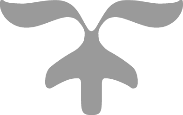 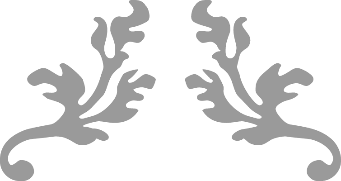 